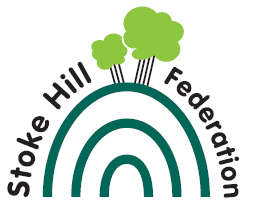 Year 6 Spelling - Summer Term   This term’s spellings focus on different areas of the curriculum that we will be looking at between now and the end of the year. See if you can guess the theme each week.April 21st - ArtApril 28th - ComputingMay 5th - DTMay 19th - GeographyJune 9th - GeographyOrganicProcedureSeasonalityCompassTropic of CancerCurvaceousHex fileSourceScaleTropic of CapricornProportionCodeUtensilSymbolArctic circleIntricateMicro:bitDesignGrid ReferenceAntarctic circleTessellationSyntaxTareLatitudePrime MeridianHarmoniousSoftwareWeighLongitudeEuropeHueInputMeasureEquatorAsiaGraduatedOutputHygieneNorthern HemisphereAfricaMid toneVariableSeasoningSouthern HemisphereAustraliaDiffusedAlgorithmKnifeGreenwichAmericaJune 16th - HistoryJune 23rd - MusicJune 30th - PEJuly 7th - ScienceMayanComposerPositionsTranslucentTributesNotationFeint PassTransparentSlavesCrotchetOffsideOpaqueTrade networkMinimFaultArtificialObsidianRestHalf-volleyNaturalLuxuryQuaverRallyCurrentHierarchySemibreveAcrobaticVoltageCeremonialTime signatureDismountAdaptationPrestigeAccidentalsSomersaultEvolutionElitesDurationVaultOffspring